	        Bury Art Society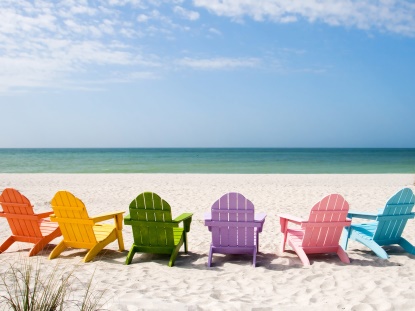       Summer Newsletter                  2019AGM – Chairman’s ThanksOur AGM was held on 13th May and was ably chaired by Anne.  In her opening remarks she thanked not only the Committee for their sterling efforts over the past year but also all the members for their commitment and enthusiasm for new experiences and willingness both to help and learn from each other. Most of all Anne thanked members for their loyalty and support in helping to foster such a high achieving, well regarded and friendly society. Programme highlights for 2019-20Derek explained some of the challenges he has in store for us after the summer break.He has plans for two longer projects next year. In the first project Ema will do a contemporary dance while members sketch. The following week the sketches will be developed with a view to making sculptures from air-dry clay in weeks three and four.  For the second project Derek hopes to get Olga Lomax to do a workshop on drawing feet to be followed by making designs for shoes in the second week.  Derek thanked everyone who had suggested demonstrators and now has enough suggestions to include more demonstrations in the coming programme.Exhibition newsThe next annual exhibition at Bury Art Museum will be 3rd August to 28th September and submissions will be from 23rd – 27th July. Following the success of last year’s landscape challenge a Portrait Painting Challenge has been arranged for members in the Art Museum. It will be held on one session in September during the exhibition and the completed works will be exhibited in a pop-up exhibition at the gallery (date TBA). The 2020 exhibition will use ‘Inspiration’ pictures provided by the Art Museum. There will be a discussion by the museum on a Saturday in October (date TBA). Derek will also include a ‘brainstorming session’ in the programme on the picture categories. Derek has arranged an exhibition in Burrs Country Park at the Lamppost Café from 1st July for one month. There is no commission or hanging fees to pay but the café will not take money so contact details must be provided. There is space for 23 pictures  which must be given to Derek by 24th June.Committee membersThe only change to the committee has been the election of Gill Pilkington.  Your committee members are therefore:	 SubscriptionsAnnual subscriptions of £40 are now due. As the exhibition date is earlier this year subscriptions must be paid in full by 24th June for members to be eligible to exhibit. Please pay Phil Jones the Treasurer by cash or cheque. If you cannot get to pay in person before this date, please send him a cheque payable to Bury Art Society.Showcase your work on our websiteJudith’s report emphasised that the website is now often people’s first view of the society and therefore it is most important that members exhibit their work there, so please add your paintings to the website (or add more if you’ve already got some up). Our website gallery is at www.buryartsociety.com/gallery.html To submit paintings please send your name (adding Bury Art Society) with a HIGH QUALITY photograph of your painting(s) together with the Title and medium used to nick@websitesimple.co.uk or sales@websitesimple.co.uk Please also state which painting you want on your ‘front page’ Members may also request to have a link to their own website if they have one. If you need any further details, please contact Judith Jones.Coach TripsBernice and Pam have already organised successful coach trips this year to Haworth and Shibden Hall. Our next trip is to Bolton Abbey on June 11th (Skipton if wet).Booking is now open for the following trips:Formby (Lancaster if wet) 23rd July     				£14-50             Skipton (or Harrogate if we went to Skipton in June) 17th Sept 	£16-00 Due to the dates of these trips your money must be paid in full at the latest before we finish on June 24th in order to secure a seat.Pam will be taking cash or cheque payments at the Art Society meetings or you can send a cheque to Bernice.If there is a problem and you still wish to reserve a place please phone Pam  or Bernice.Summer SocialFor the summer social members will be invited to bring up to three items they have completed in response to the 2018-19 Monday sessions.  This will just be an exhibition and a celebration of the programme, not a competition.  In previous years our summer social has included a painting competition when members submit a picture on a pre-decided theme. Everyone then votes for the work they consider best represents the subject and a small prize is awarded for the most votes. However, as our main exhibition is now in summer, this competition will be held in the winter instead and we’ll decide the theme for it during the summer social.I’ll be circulating a list for you to add your food/drink contributions to the social nearer the time – don’t forget that this is a social event and guests are welcome.Also please remember if you have pictures for the Burrs exhibition bring them to give Derek and it will also be the last chance to give cash to Pam for coach trips.Sketching in the summer breakIrene Cotterill has suggested that outdoor painting/sketching sessions could take place over the summer break so I’ll be asking who is interested/available and details will be finalised at the summer social. Judy TurnerSecretaryEXECUTIVE COMMITTEEEXECUTIVE COMMITTEECOMMITTEECOMMITTEEPresident Peggy HargreavesVice President Mary EdyveanJudith ChurchGill PilkingtonChairman Anne SugdenPhil RaynesPam StoneVice Chair & Programme SecDerek WhiteWright PlattGraham Lomas  Secretary Judy TurnerTreasurer Phil JonesWebsite Judith Jones